IPPN Guide to Online Resources 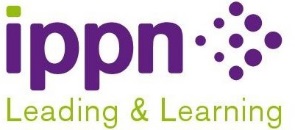 Supporting Home Teaching and Learning (Use Ctrl + Click when your cursor is on the name of your chosen category to go directly to that category) TV School Websiteshttps://rtejr.rte.ie/10at10/RTE Junior 10@10 available here:  There is also an Irish version available on this sitehttps://www.rte.ie/learn/Home School Learning Hubhttps://www.cula4.com/ga/	Cúla4 ar Scoil – Gaeilge no BéarlaAchmhanaí Gaeilinnwww.seideansi.ie      There are games and e-books to read as Gaeilge. https://rtejr.rte.ie/10at10/RTE Junior 10@10 available here:  There is also an Irish version available on this site. https://www.cula4.com/ga/	Cúla4 ar Scoil – Gaeilge no Béarlahttps://rtejr.rte.ie/10at10/RTE Junior 10@10 available here:  There is also an Irish version available on this site.www.seideansi.ie      There are games and e-books to read as Gaeilge. padlet.com/orlaithnifhoghlu/wqeiqvodvbl4 History, Geography and Science (@RangOrlaith). Órlaith Ní Fhoghlú is a third class teacher and she has put together activities and resources relating to the history, geography and science curriculum. Language(Gaelige, English, writing, reading)www.oxfordowl.co.uk        The Oxford Owl website has great resources to both read and listen towww.oxfordowl.co.uk        The Oxford Owl website has great resources to both read and listen towww.tikatok.comThis site provides opportunities for students to write and illustrate their own bookswww. Your county LibraryTry your county library for online reading resources. Each county will have a different website – just google it e.g. Leitrim county libraryThe Khan Academy www.khanacademy.org. Non-profit site that provides free video tutorials in maths and reading www.storyberries.com This is a free, online collection of easy-to-read and beautifully illustrated stories, comics and poems for kids. You can select stories by theme. www.handwritingpractice.net  Whatever happened to the art of handwriting? This site lets you create custom handwriting practice worksheets.youtu.be/bt4rFdbpGkY Maths, Gaeilge and reading lessons. Teacher Michael O’Connor is posting daily Maths, Gaeilge and reading lessons on YouTube for the kids in his class, which might be useful to other 4th, 5th and 6th class kids and their parents. Sarah Webb’s writing games (@MoLI_Museum) Award-winning children’s writer Sarah Webb is posting fun writing games and story prompts over on Twitter.padlet.com/orlaithnifhoghlu/wqeiqvodvbl4 History, Geography and Science (@RangOrlaith). Órlaith Ní Fhoghlú is a third class teacher and she has put together activities and resources relating to the history, geography and science curriculum. Maths / Sciencewww.mathsfactor.com  Work on maths with Carol VordermanNational Geographic Kids www.kids.nationalgeographic.com.Learn about science, geography and history. aka.ms/DSHomeSpace	Microsoft Lessons in STEM subjetsThe Khan Academy www.khanacademy.org. Non-profit site that provides free video tutorials in maths and reading youtu.be/bt4rFdbpGkY Maths, Gaeilge and reading lessons. Teacher Michael O’Connor is posting daily Maths, Gaeilge and reading lessons on YouTube for the kids in his class, which might be useful to other 4th, 5th and 6th class kids and their parents. Nasa Kids’ Club www.nasa.gov/kidsclub/  Child-friendly resource where kids can learn about science and space. www.kahoot.com Search from millions of existing games on any topic such as brain teasers, trivia of all sorts, news quizzes and science. padlet.com/orlaithnifhoghlu/wqeiqvodvbl4 History, Geography and Science (@RangOrlaith). Órlaith Ní Fhoghlú is a third class teacher and she has put together activities and resources relating to the history, geography and science curriculum. History / GeographyNational Geographic Kids www.kids.nationalgeographic.com.Learn about science, geography and history. padlet.com/orlaithnifhoghlu/wqeiqvodvbl4 History, Geography and Science (@RangOrlaith). Órlaith Ní Fhoghlú is a third class teacher and she has put together activities and resources relating to the history, geography and science curriculum.ArtsScratch www.scratch.mit.eduLearn to program interactive games, stories and animations Wellbeing(PE, Mindfullness etc)https://instagram.com/bressie/ Use Bressie’s online mindfulness course on Instagram every day @ 5pm for 6-16 yearshttps://www.youtube.com/watch?v=Uy1yab7jAcUFor PE, use the Joe Wick’s ‘PE with Joe’ with some special celebration events. Joe’s workout can be done in the tiniest of places. https://rtejr.rte.ie/10at10/RTE Junior 10@10 available here:  There is also an Irish version available on this site. https://instagram.com/bressie/ Use Bressie’s online mindfulness course on Instagram every day @ 5pm for 6-16 yearsReligious Educationhttps://www.twinkl.ie/resources/roi-resourcesThis link will allow you to select the class level required and then to access Religious Education resources for that levelhttps://www.growinlove.ie/en/for-parents/	Some helpful suggestions for parents in relation to faith based education and practices for children in the home Textbookswww.cjfallon.ie  Use the C.J. Fallon website where the children can log in and set up an account which is free of charge. You can access various books in various subjects when you choose the ‘student’ option. You can click on the online book icon, then the eye icon in the actions box, and the book opens up. This can be a simple suggestion for extra work or teachers can direct the children to a specific book or pages from your school websitewww.oxfordowl.co.uk        The Oxford Owl website has great resources to both read and listen toOther Useful Siteswww.dkfindout.com/ukThis is the Dorling Kindersley website which has a wide range of general resourceshttps://education.microsoft.com/en-us/resource/755e5a8bThis website has a variety of activities according to age groupswww.scoilnet.ie Website for resources in all subject areas at all levels. The World Book area is particularly good within which the early learning section has online games and the encyclopaedia section is excellentwww.twinkl.ieThere is a free account option for some of their resourceswww.dkfindout.com/ukThis is the Dorling Kindersley website which has a wide range of general resourceshttps://education.microsoft.com/en-us/resource/755e5a8bThis website has a variety of activities according to age groupshttps://en.unesco.org/themes/education-emergencies/coronavirus-school-closures/supportThis international site provides an extensive bank of resources especially compiled for the current school closurespadlet.com/ciarareillymarino/primarydistancelearning A former primary teacher and now a lecturer in education with expertise in ICT and digital education at Marino Institute of Education, Ciara has compiled an outstanding bank of resources. www.kahoot.com Search from millions of existing games on any topic such as brain teasers, trivia of all sorts, news quizzes and science. 